Примерный контрольно-измерительный материал по развитию речиЦель: Проверить усвоение лексико-грамматического материала и уровень сформированности представлений по темам.Максимально за работу можно получить 11 баллов.Содержание работы.Рассмотреть картинку. Прочитать и вставить слова в текст.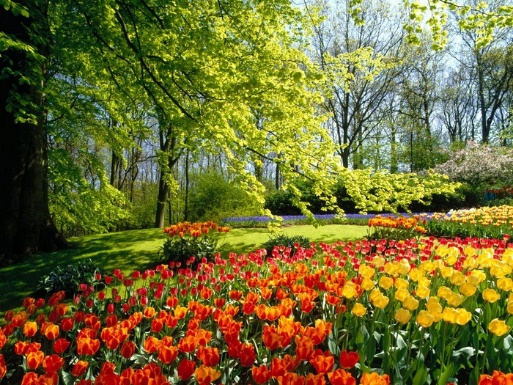 Пришла__________. Погода___________, ___________. На деревьях распустились ___________ . На лужайке цветут_________. Прилетели перелётные___________ . Скоро наступит___________.(Цветы, весна, птицы, солнечная, лето, листья, тёплая).Критерии оценки: Задание выполнено верно – 3 балла;Допущено 1-2 ошибки – 2 балла;Допущено 3-4 ошибки – 1 балл;Допущено 5 и более ошибок – 0 баллов.Прочитать слова. Вписать слова в 2 столбика.Дикие животные			Домашние животные________________			__________________________________			__________________________________			__________________Медведь, кошка, коза, лиса, волк, лошадь.Критерии оценки: Задание выполнено верно – 2 балла;Допущена 1- 2 ошибки – 1 балл;Допущено 3 и более ошибок – 0 баллов.Рассмотреть картинки. Подписать имена героев сказок.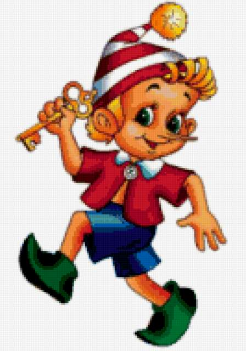 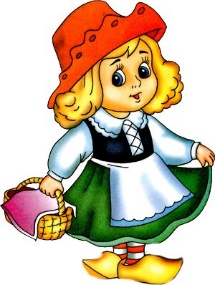 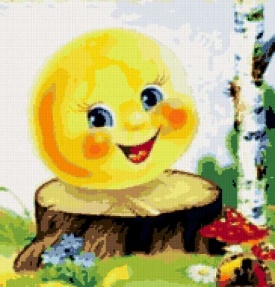 __________________           _______________                  _________________Критерии оценки:Максимально за задание можно получить 3 балла – по 1 баллу за каждое верное слово.Прочитать и дописать предложения.Лисички, сыроежки, опята – это ___________  .Яблоки, груши, бананы – это____________.Огурцы, помидоры, лук, репа – это_______________.Критерии оценки:Максимально за задание можно получить 3 балла – по 1 баллу за каждое верное слово.10 - 11 балловвысокий уровень сформированности предметных умений и навыков8 - 9балловсредний уровень сформированности предметных умений и навыков6 - 7балловниже среднего уровень сформированности предметных умений и навыков5 и менее балловнизкий уровень сформированности предметных умений и навыков